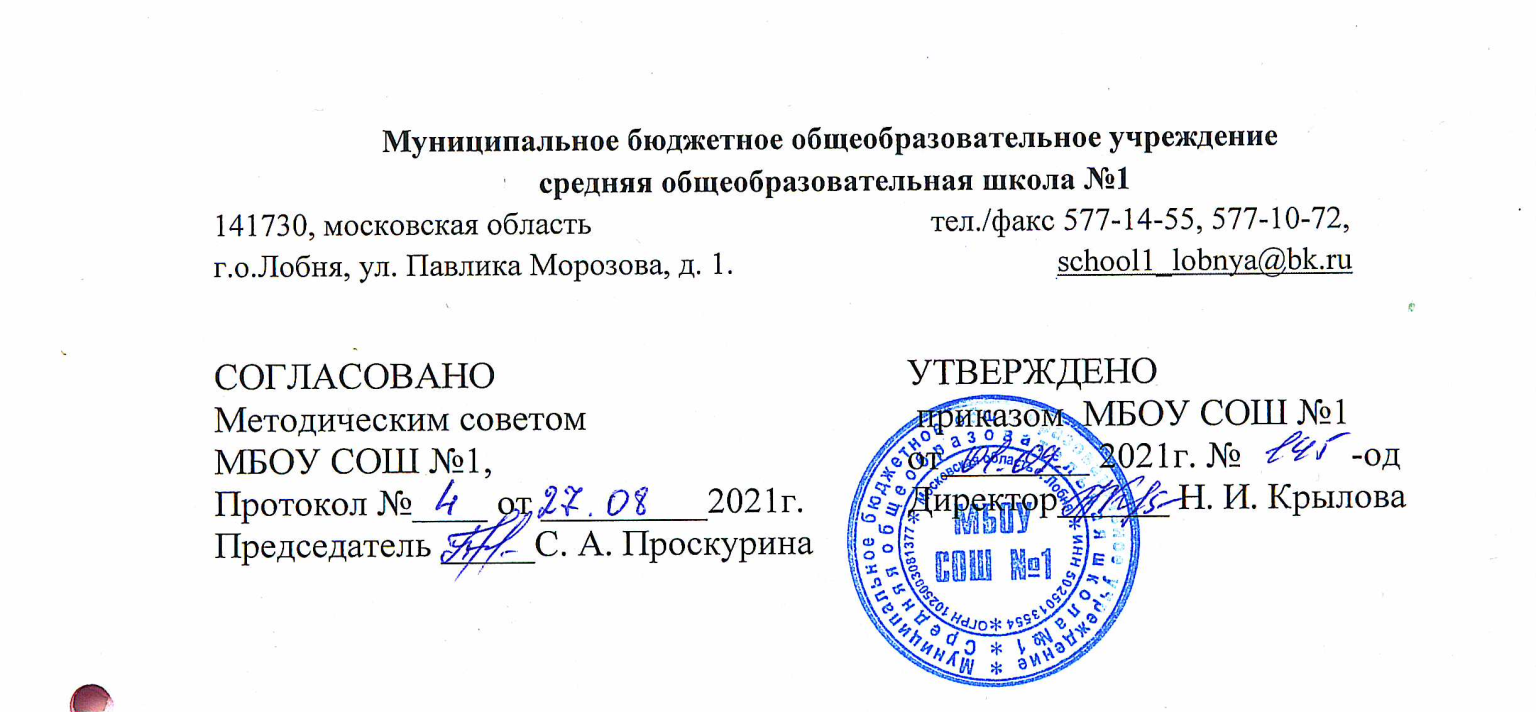 Пояснительная запискаРабочая программа «Английский язык» составлена в соответствии с Федеральными государственными образовательными стандартами начального общего образования на основе Основной образовательной программы начального общего образования МБОУ СОШ №1 и авторской программы по английскому языку Н. И. Быковой, М.Д. Поспеловой. Учебник « Spotlight» серия «Английский в фокусе», Н.И.Быкова,Д.Дули, М.Д.Поспелова. Издательство «Просвещение» 2015г. Целью обучения иностранному языку в начальных классах является формирование элементарной коммуникативной компетенции младшего школьника на доступном уровне речевой деятельности: аудировании, говорении, чтении и письме.Элементарная коммуникативная компетенция понимается как способность и готовность младшего школьника осуществлять межличностное и межкультурное общение с носителями изучаемого иностранного языка в устной и письменной форме в ограниченном круге типичных ситуаций и сфер общения, доступных для младшего школьника. Следовательно, изучение иностранного языка в начальной школе направлено на достижение следующих целей:формирование представлений об английском языке как средств общения, позволяющем добиваться взаимопонимания с людьми, говорящими/ пишущими на английском языке, узнавать новое через звучание и письменные тексты;формирование умения общаться на иностранном языке, на элементарном уровне с учетом речевых возможностей и потребностей младших школьников в устной (аудирование и говорение) и письменной (чтение и письмо) формах;Развитие речевых, интеллектуальных и познавательных способностей младших школьников, а также их общеучебных умений; развитие мотивации к дальнейшему овладению английским языком;Приобщение детей к новому социальному опыту с использованием иностранного языка: знакомство младших школьников с миром зарубежных сверстников, с зарубежным детским фольклором и доступными образцами художественной литературы; воспитание дружелюбного отношения к представителям других стран; расширение лингвистического кругозора младших школьников; освоение элементарных лингвистических представлений, доступных младшим школьникам и необходимых для овладения устной и письменной речью на иностранном языке на элементарном уровне;обеспечение коммуникативно-психологической адаптации детей к новому языковому миру для преодоления в дальнейшем психологического барьера и использования иностранного языка как средства общения;развитие личностных качеств младшего школьника, его внимания, мышления, памяти и воображения в процессе участия в моделируемых ситуациях общения, ролевых играх; в ходе овладения языковым материалом;развитие эмоциональной сферы детей в процессе обучающих игр, учебных спектаклей с использованием иностранного языка;приобщение младших школьников к новому социальному опыту за счет проигрывания на иностранном языке различных ролей в игровых ситуациях, типичных для семейного, бытового, учебного общения;духовно-нравственное воспитание школьника, понимание и соблюдение им таких нравственных устоев семьи как любовь к близким, взаимопомощь, уважение к родителям, забота о младших;развитие познавательных способностей, овладение умением координирования работы с разными компонентами учебно-методического комплекта (учебником, рабочей тетрадью, аудиоприложением, мультимедийным приложением и т.д.), умением работать в паре, в группе.	Деятельностный характер предмета «Иностранный язык» соответствует природе младшего школьника, воспринимающего мир целостно, эмоционально и активно. Это позволяет включать  иноязычную речевую деятельность в другие виды деятельности, свойственные ребенку данного возраста (игровую, познавательную, художественную, эстетическую и т.п.), дает возможность осуществлять разнообразные связи с предметами, изучаемыми в начальной школе, и формировать межпредметные общеучебные умения и навыки. С учетом сформулированных целей изучение предмета «Иностранный язык" направлено на решение следующих задач:Формирование первоначальных представлений о единстве и многообразии языкового и культурного пространства России и англоговорящих стран, о языке как основе национального самосознания;Развитие монологической и диалогической устной и письменной речи, коммуникативных умений, нравственных и эстетических чувств, способностей к творческой деятельности.Описание места учебного курса в учебном планеНа изучение английского языка в 3 классе учебный план МБОУ СОШ №1 отводит - 68 часов в год (2ч. в неделю).Планируемые результаты освоения учебного предмета.Личностными результатами являются:-  общее представление о мире как многоязычном и поликультурном сообществе;- осознание себя гражданином своей страны;- осознание языка, в том числе иностранного, как основного средства общения между людьми;- знакомство с миром зарубежных сверстников с использованием средств изучаемого иностранного языка (через детский фольклор, некоторые образцы детской художественной литературы, традиции).Метапредметными результатами изучения английского языка в начальной школе являются:- развитие умения взаимодействовать с окружающими при выполнении разных ролей в пределах речевых потребностей и возможностей младшего школьника;- развитие коммуникативных способностей школьника, умения выбирать адекватные языковые и речевые средства для успешного решения элементарной коммуникативной задачи;- расширение общего лингвистического кругозора младшего школьника;- развитие познавательной, эмоциональной и волевой сфер младшего школьника;- формирование мотивации к изучению иностранного языка;- владение умением координированной работы с разными компонентами учебно-методического комплекта (учебником, аудиодиском и т. д.).Предметными результатами изучения английского языка являются:- овладение начальными представлениями о нормах английского языка (фонетических, лексических, грамматических);- умение(в объёме содержания курса) находить и сравнивать такие языковые единицы, как звук, буква, слово.А. В коммуникативной сфере, т. е. во владении английским языком как средством общения:Речевая компетенция в следующих видах речевой деятельностиВ говорении:- вести элементарный этикетный диалог в ограниченном круге типичных ситуаций общения, диалог-расспрос (вопрос-ответ) и диалог-побуждение к действию;- уметь на элементарном уровне рассказывать о себе/семье/друге, описывать предмет/картинку, кратко характеризовать персонаж.В аудировании:- понимать на слух речь учителя и одноклассников, основное содержание небольших доступных текстов в аудиозаписи, построенных на изученном языковом материале.В чтении:- читать вслух небольшие тексты, построенные на изученном языковом материале, соблюдая правила чтения и нужную интонацию;- читать про себя тексты, включающие как изученный языковой материал, так и отдельные новые слова, и понимать их основное содержание, находить в тексте нужную информацию.В письменной речи:- владеть техникой письма;- писать с опорой на образец поздравление с праздником и короткое личное письмо.Языковая компетенция (владение языковыми средствами):- адекватное произношение и различение на слух всех звуков английского языка, соблюдение правильного ударения в словах и фразах;- соблюдение особенностей интонации основных типов предложений;- применение основных правил чтения и орфографии, изученных в курсе начальной школы;- распознавание и употребление в речи изученных в курсе начальной школы лексических единиц (слов, словосочетаний, оценочной лексики, речевых клише) и грамматических явлений;- умение делать обобщения на основе структурно-функциональных схем простого предложения.Социокультурная осведомлённость:- знание названий стран изучаемого языка, некоторых литературных персонажей известных детских произведений, сюжетов некоторых популярных сказок, написанных на английском языке, небольших произведений детского фольклора (стихов, песен); знание элементарных норм речевого и неречевого поведения, принятых в англоговорящих странах.Б. В познавательной сфере:- умение сравнивать языковые явления родного и английского языков на уровне отдельных звуков, букв, слов, словосочетаний, простых предложений;- умение опознавать грамматические явления, отсутствующие в родном языке, например артикли;- умение систематизировать слова, например по тематическому принципу;- умение пользоваться языковой догадкой, например при опознавании интернационализмов;- совершенствование приёмов работы с текстом с опорой на умения, приобретённые на уроках родного языка (прогнозировать содержание текста по заголовку, иллюстрациям и др.);- умение действовать по образцу при выполнении упражнений и составлении собственных высказываний в пределах тематики начальной школы;- умение пользоваться справочным материалом, представленным в виде таблиц, схем, правил;- умение пользоваться двуязычным словарём учебника (в том числе транскрипцией), компьютерным словарём;- умение осуществлять самонаблюдение и самооценку в доступных младшему школьнику пределах.В. В ценностно-ориентационной сфере:- представление об английском языке как средстве выражения мыслей, чувств, эмоций;- приобщение к культурным ценностям другого народа через произведения детского фольклора, через непосредственное участие в туристических поездках.Г. В эстетической сфере:-  владение элементарными средствами выражения чувств и эмоций на иностранном языке;- развитие чувства прекрасного в процессе знакомства с образцами доступной детской литературы.Д. В трудовой сфере:- умение следовать намеченному плану в своём учебном труде;- умение вести словарь (словарную тетрадь).Предметное содержание речи.В результате изучения иностранного языка на ступени начального общего образования у обучающихся будут сформированы первоначальные представления о роли и значимости иностранного языка в жизни современного человека и поликультурного мира. Обучающиеся приобретут начальный опыт использования иностранного языка как средства межкультурного общения, как нового инструмента познания мира и культуры других народов, осознают личностный смысл овладения  иностранным языком. Коммуникативные умения  Говорение   Выпускник научится: • участвовать в элементарных диалогах, соблюдая нормы речевого этикета, принятые в англоязычных странах; • составлять небольшое описание предмета, картинки, персонажа; • рассказывать о себе, своей семье, друге.      Выпускник получит возможность научиться: • воспроизводить наизусть небольшие произведения детского фольклора; • составлять краткую характеристику персонажа; • кратко излагать содержание прочитанного текста.  Аудирование   Выпускник научится: • понимать на слух речь учителя и одноклассников при непосредственном общении и вербально/невербально реагировать на услышанное; • воспринимать на слух в аудиозаписи и понимать основное содержание небольших сообщений, рассказов, сказок, построенных в основном на знакомом языковом материале.   Выпускник получит возможность научиться: • воспринимать на слух аудиотекст и полностью понимать содержащуюся в нём информацию; • использовать контекстуальную или языковую догадку при восприятии на слух текстов, содержащих некоторые незнакомые слова.   Чтение   Выпускник научится: • соотносить графический образ английского слова с его звуковым образом; • читать вслух небольшой текст, построенный на изученном языковом материале, соблюдая правила произношения и соответствующую интонацию; • читать про себя и понимать содержание небольшого текста, построенного в основном на изученном языковом материале; • читать про себя и находить в тексте необходимую информацию.   Выпускник получит возможность научиться: • догадываться о значении незнакомых слов по контексту; • не обращать внимания на незнакомые слова, не мешающие понимать основное содержание текста.   Письмо   Выпускник научится: • выписывать из текста слова, словосочетания и предложения; • писать поздравительную открытку с Новым годом, Рождеством, днём рождения (с опорой на образец); • писать по образцу краткое письмо зарубежному другу. Выпускник получит возможность научиться: • в письменной форме кратко отвечать на вопросы к тексту; • составлять рассказ в письменной форме по плану/ ключевым словам; • заполнять простую анкету; • правильно оформлять конверт, сервисные поля в системе электронной почты (адрес, тема сообщения). Языковые средства и навыки оперирования ими   Выпускник научится: (3 класс)• различать на слух и адекватно произносить все звуки английского языка, соблюдая нормы произношения звуков; • соблюдать правильное ударение в изолированном слове, фразе; • различать коммуникативные типы предложений по интонации; • корректно произносить предложения с точки зрения их ритмико-интонационных особенностей. 	Лексическая сторона речи   Выпускник научится: (3 класс)• узнавать в письменном и устном тексте изученные лексические единицы, в том числе словосочетания, в пределах тематики на ступени начальной школы; • оперировать в процессе общения активной лексикой в соответствии с коммуникативной задачей; • восстанавливать текст в соответствии с решаемой учебной задачей. Выпускник получит возможность научиться: • узнавать простые словообразовательные элементы; • опираться на языковую догадку в процессе чтения и аудирования (интернациональные и сложные слова). Грамматическая сторона речи3 класс   Выпускник научится: • распознавать и употреблять в речи основные коммуникативные типы предложений; • распознавать в тексте и употреблять в речи изученные части речи: существительные с определённым/неопределённым/нулевым артиклем;существительные в единственном и множественном числе; глагол-связку to be; глаголы в Present, Past, Future Simple; модальные глаголы can, may, must; личные, притяжательные и указательные местоимения; прилагательные в положительной, сравнительной и превосходной степени; количественные (до 100) и порядковые (до 30) числительные; наиболее употребительные предлоги для выражения временных и пространственных отношений. Социокультурная осведомлённостьВ процессе обучения английскому языку в начальной школе учащиеся знакомятся с названиями стран изучаемого языка, некоторыми литературными персонажами популярных детских произведений, сюжетами некоторых популярных сказок, а также небольшими произведениями детского фольклора (стихи, песни) на иностранном языке, элементарными формами речевого и неречевого поведения, принятого в странах изучаемого языка.Общеучебные уменияВ процессе изучения курса «Иностранный язык» младшие школьники:- совершенствуют приёмы работы с текстом, опираясь на умения, приобретённые на уроках родного языка (прогнозировать содержание текста по заголовку, данным к тексту рисункам, списывать текст, выписывать отдельные слова и предложения из текста и т. п.);- овладевают более разнообразными приёмами раскрытия значения слова, используя словообразовательные элементы; синонимы, антонимы, контекст;- совершенствуют общеречевые коммуникативные умения, например: начинать и завершать разговор, используя речевые клише; поддерживать беседу, задавая вопросы и переспрашивая;- учатся осуществлять самоконтроль, самооценку;- учатся самостоятельно выполнять задания с использованием компьютера (при наличии мультимедийного приложения).Общеучебные умения, а также социокультурная осведомлённость приобретаются учащимися в процессе формирования коммуникативных умений в основных видах речевой деятельности. Поэтому они не выделяются отдельно в тематическом планировании.	Содержание учебного предметаПредметное содержание устной и письменной речи соответствует образовательным и воспитательным целям, а также интересам и возрастным особенностям младших школьников и включает следующие темы:Знакомство. С одноклассниками, учителем, персонажами детских произведений: имя, возраст. Приветствие, прощание (с использованием типичных фраз речевого этикета).Я и моя семья. Члены семьи, их имена, возраст, внешность, черты характера, увлечения/хобби. Мой день (распорядок дня, домашние обязанности). Покупки в магазине: одежда, обувь, основные продукты питания. Любимая еда. Семейные праздники: день рождения, Новый год/Рождество. Подарки.Мир моих увлечений. Мои любимые занятия. Виды спорта и спортивные игры. Мои любимые сказки. Выходной день (в зоопарке, цирке), каникулы.Я и мои друзья. Имя, возраст, внешность, характер, увлечения/хобби. Совместные занятия. Письмо зарубежному другу. Любимое домашнее животное: имя, возраст, цвет, размер, характер, что умеет делать.Моя школа. Классная комната, учебные предметы, школьные принадлежности. Учебные занятия на уроках.Мир вокруг меня. Мой дом/квартира/комната: названия комнат, их размер, предметы мебели и интерьера. Природа. Дикие и домашние животные. Любимое время года. Погода.Страна/страны изучаемого языка и родная страна. Общие сведения: название, столица. Литературные персонажи книг, популярных среди моих сверстников (имена героев книг, черты их характера). Небольшие произведения детского фольклора на английском языке (рифмовки, стихи, песни, сказки).Некоторые формы речевого и неречевого этикета стран изучаемого языка в ряде ситуаций общения (в школе, во время совместной игры, в магазине).	Коммуникативные умения по видам речевой деятельностиВ русле говорения1. Диалогическая формаУметь вести:- этикетные диалоги в типичных ситуациях бытового, учебно-трудового и межкультурного общения, в том числе полученные с помощью средств коммуникации;- диалог-расспрос (запрос информации и ответ на него);- диалог-побуждение к действию.2. Монологическая формаУметь пользоваться:- основными коммуникативными типами речи: описание, рассказ, характеристика (персонажей).В русле аудированияВоспринимать на слух и понимать:- речь учителя и одноклассников в процессе общения на уроке и вербально/невербально реагировать на услышанное;- небольшие доступные тексты в аудиозаписи, построенные в основном на изученном языковом материале, в том числе полученные с помощью средств коммуникации.В русле чтенияЧитать:-  вслух небольшие тексты, построенные на изученном языковом материале;- про себя и понимать тексты, содержащие как изученный языковой материал, так и отдельные новые слова, находить в тексте необходимую информацию (имена персонажей, где происходит действие и т. д.).В русле письмаВладеть:- умением выписывать из текста слова, словосочетания и предложения;- основами письменной речи: писать по образцу поздравление с праздником, короткое личное письмо.	Языковые средства и навыки пользования ими Графика, каллиграфия, орфография. Все буквы английского алфавита. Основные буквосочетания. Звуко-буквенные соответствия. Знаки транскрипции. Апостроф. Основные правила чтения и орфографии. Написание наиболее употребительных слов, вошедших в активный словарь.Фонетическая сторона речи. Адекватное произношение и различение на слух всех звуков и звукосочетаний английского языка. Соблюдение норм произношения: долгота и краткость гласных, отсутствие оглушения звонких согласных в конце слога или слова, отсутствие смягчения согласных перед гласными. Дифтонги. Связующее “r” (there is/there are). Ударение в слове, фразе. Отсутствие ударения на служебных словах (артиклях, союзах, предлогах). Членение предложений на смысловые группы. Ритмико-интонационные особенности повествовательного, побудительного и вопросительного (общий и специальный вопросы) предложений. Интонация перечисления. Чтение по транскрипции изученных слов.Лексическая сторона речи. Лексические единицы, обслуживающие ситуации общения в пределах тематики начальной школы, в объёме 500 лексических единиц для двустороннего (рецептивного и продуктивного) усвоения, простейшие устойчивые словосочетания, оценочная лексика и речевые клише как элементы речевого этикета, отражающие культуру англоговорящих стран. Интернациональные слова (например, project, portfolio, garage, tennis). Начальное представление о способах словообразования: суффиксация (суффиксы -еr, -от, -tion, -ist, -ful, -ly, -teen, -ty, -th) teach – teacher, friend – friendly, словосложение (postcard), конверсия (play – to play).Грамматическая сторона речи. Основные коммуникативные типы предложений: повествовательное, вопросительное, побудительное. Общий и специальный вопросы. Вопросительные слова: what, who, when, where, why, how. Порядок слов в предложении. Утвердительные и отрицательные предложения. Простое предложение с простым глагольным сказуемым (Не speaks English.), составным именным (My family is big.) и составным глагольным (I like to dance. She can skate well.) сказуемым. Побудительные предложения в утвердительной (Help me, please.) и отрицательной (Don’t be late!) формах. Безличные предложения в настоящем времени (It is cold. It’s five o’clock.). Предложения с оборотом there is/there are. Простые распространённые предложения. Предложения с однородными членами. Сложносочинённые предложения с союзами and и but. Сложноподчинённые предложения с союзом because. Правильные и неправильные глаголы в Present, Future, Past Simple. Неопределённая форма глагола. Глагол-связка to be. Модальные глаголы can, may, must, have to. Глагольные конструкции “I’d like to ...”. Существительные в единственном и множественном числе (образованные по правилу и исключения), существительные с неопределённым, определённым и нулевым артиклем. Притяжательный падеж имён существительных. Прилагательные в положительной, сравнительной и превосходной степени, образованные по правилам и исключения. Местоимения: личные (в именительном и объектном падежах), притяжательные, вопросительные, указательные (this/these, that/those), неопределённые (some, any – некоторые случаи употребления). Наречия времени (yesterday, tomorrow, never, usually, often, sometimes). Наречия степени (much, little, very). Количественные числительные до 100, порядковые числительные до 30. Наиболее употребительные предлоги: in, on, at, into, to, from, of, with.Календарно-тематическое планирование, 3 классУчебно-методическая литератураБыкова Н.И., Дули Дж., Поспелова М.Д., Эванс В.(Spotlight 3 / Английский в фокусе 3): Учебник для 3кл–М: Просвещение, 2015Быкова Н.И., Дули Дж., Поспелова М.Д., Эванс В. Английский язык. Сборник упражнений. 3 класс.- М: Просвещение,2014.- 128 стр.Быкова Н.И., Дули Дж., Поспелова М.Д., Эванс В. Английский язык. Рабочая тетрадь. 3 класс.- М: Просвещение, 2014.Быкова Н.И., Дули Дж., Поспелова М.Д., Эванс В. Английский язык. Книга для учителя. 3 класс.- М:Просвещение, 2014Быкова Н.И., Дули Дж., Поспелова М.Д., Эванс В. Английский язык. Контрольные задания. 3 класс.М:Прсвещение, 2014Быкова Н.И., Дули Дж., Поспелова М.Д., Эванс В. Английский язык. Языковой портфель. 3 класс. М:Просвещение, 2014Аудиокассеты/CD для работы в классе№ урокаТема урокаКоличество часов Планируемые результатыПланируемые результатыПланируемые результаты№ урокаТема урокаКоличество часов ПредметныеМетапредметныеЛичностныеДата по плану Дата факт. Вводный модуль “Добро пожаловать в школу!”Вводный модуль “Добро пожаловать в школу!”Вводный модуль “Добро пожаловать в школу!”Вводный модуль “Добро пожаловать в школу!”Вводный модуль “Добро пожаловать в школу!”Вводный модуль “Добро пожаловать в школу!”Вводный модуль “Добро пожаловать в школу!”Вводный модуль “Добро пожаловать в школу!”1.Введение. Знакомство с учебником. 1Коммуникативные (говорение): научиться приветствовать друг друга после расставанияАктивная лексика/структуры: Welcome back! again, everyone, today, think, Nice to see you! названия цветовПассивная лексика: rainbow, duck, pencil caseКоммуникативные УУД: адекватно использовать рече-вые средства для построения диалогического высказыванияРегулятивные УУД: принимать и сохранять учебную задачуПознавательные УУД:строить диалогическое высказываниеЛичностные УУД: развивать учебно-познава-тельный интерес к способам решения новой задачи1-3.092.Добро пожаловать в школу!1Коммуникативные (говорение): научиться называть имя по буквам, спрашивать у одноклассников их номер телефона  и называть свой Коммуникативные (аудирование): понимать речь одноклассников и вербально реагироватьКоммуникативные (чтение): читать про себя и понимать тексты, содержащие изученный языковой материалЯзыковые средства и навыки оперирования ими (лексическая сторона речи): учиться оперировать активной лексикой в соответствии с коммуникативной задачейАктивная лексика/структуры: day, phone number, begin, числительные, ранее изученная лексика по темам «Еда», «Дом», «Одежда», «Каникулы»Пассивная лексика/структуры: change seats, correct, one point for teamКоммуникативные УУД: адекватно использовать речевые средства для построения монологического высказывания, умение слушать и вести диалогРегулятивные УУД: принимать и сохранять учебную задачуПознавательные: строить монологическое и диалогическое высказывание, действовать по образцу Личностные УУД:формировать мотивационную основу учебной деятельности1-3.09Модуль 1 “Школьные дни”Модуль 1 “Школьные дни”Модуль 1 “Школьные дни”Модуль 1 “Школьные дни”Модуль 1 “Школьные дни”Модуль 1 “Школьные дни”Модуль 1 “Школьные дни”Модуль 1 “Школьные дни”3/1Снова в школу.1Коммуникативные (говорение): научиться спрашивать о школьных принадлежностях  и отвечать на вопросКоммуникативные (чтение): научиться читать новые слова, читать вслух сюжетный диалог, построенный на изученном языковом материале, соблюдая правила произношения и соответствующую интонациюКоммуникативные (аудирование): воспринимать на слух в аудиозаписи и понимать содержание сюжетного диалога, построенного в основном на знакомом языковом материалеЯзыковые средства и навыки оперирования ими (фонетическая сторона речи):  читать с правильным словесным, логическим и фразовым ударением простые нераспространенные предложенияЯзыковые средства и навыки оперирования ими (лексическая сторона речи): учиться оперировать активной лексикой в соответствии с коммуникативной задачейЯзыковые средства и навыки оперирования ими (грамматическая сторона речи): уметь употреблять глагол to be и притяжательные местоимения my, yourАктивная лексика/структуры: school, school bag, pen, pencil, rubber, ruler, book, pencil case, pet, let’s go! What’s this? It’s a school bag!Коммуникативные УУД: участвовать в диалоге в соответствии с поставленной коммуникативной задачейРегулятивные УУД: учитывать выделенные учителем ориентиры действия в новом учебном материалеПознавательные УУД: действовать по образцу; находить в тексте конкретные сведения, заданные в явном видеЛичностные УУД:развивать учебнопознава-тельный интерес к новому учебному материалу6-10.094/2Снова в школу.  Числительные 11-20.  1Коммуникативные (чтение): соотносить графический образ слова с его звуковым образом Языковые средства и навыки оперирования ими (орфография): знать правила чтения буквы “E” в открытом и закрытом слоге и знаки транскрипцииЯзыковые средства и навыки оперирования ими (лексическая сторона речи): учиться оперировать активной лексикой в соответствии с коммуникативной задачейЯзыковые средства и навыки оперирования ими (грамматическая сторона речи): научиться употреблять повелительное наклонениеАктивная лексика/структуры: числительные 11-20, time to go, get, be late, come, plusПассивная лексика: once more, PE Коммуникативные УУД: адекватно использовать речевые средства для построения монологического высказыванияРегулятивные УУД:адекватно воспринимать оценку учителяПознавательные УУД: понимать знаково-символические средства (транскрипцию), осуществлять запись (фиксацию) выборочной информации об окружающем мире и о себе самом (о выполненной работе в досье Языкового портфеля)Личностные УУД:формировать внутреннюю позицию школьника на уровне положительного отношения к школе6-10.09.5/3Школьные предметы. Какой твой любимый предмет? 1Коммуникативные (говорение): научиться говорить, какие предметы есть в школе, и спрашивать о любимом школьном предмете  и отвечать на вопросКоммуникативные (чтение): научиться читать новые слова, читать про себя и понимать текст, построенный на изученном языковом материалеКоммуникативные (письмо): научиться писать о себе Языковые средства и навыки оперирования ими (лексическая сторона речи): учиться оперировать активной лексикой в соответствии с коммуникативной задачейЯзыковые средства и навыки оперирования ими (грамматическая сторона речи): уметь употреблять глагол to be в полной и краткой форме и глагол have в утвердительной и отрицательной форме в Present SimpleАктивная лексика/структуры: school subjects, English, Maths, Geography, PE, History, Science, Art, Music, year; What’s your favourite subject? What about you? Пассивная лексика: e-mail, guessКоммуникативные УУД: адекватно использовать речевые средства для построения монологического и диалогического высказыванияРегулятивные УУД: учитывать выделенные учителем ориентиры действия в новом учебном материалеПознавательные УУД: уметь извлекать информацию из прочитанного текста, уметь действовать по образцу,  осуществлять поиск необходимой информации в грамматическом справочникеЛичностные УУД:формировать мотивационную основу учебной деятельности13-17.09.6/4Проект «Веселый счет». 1Коммуникативные (аудирование): воспринимать на слух в аудиозаписи и понимать содержание комиксовЯзыковые средства и навыки оперирования ими (лексическая сторона речи): учиться оперировать активной лексикой в соответствии с коммуникативной задачейЯзыковые средства и навыки оперирования ими (грамматическая сторона речи): научиться употреблять глаголы в повелительном наклоненииАктивная лексика/структуры: clap your hands, stamp your feet, triangle, circle, square,  live, stand up, sit down, open / close your book Активная:Пассивная лексика/структуры: come on, everybody, add, take away, answer, shape, next doorКоммуникативные УУД: научиться выполнять командыРегулятивные УУД: принимать и сохранять учебную задачу Познавательные УУД: развивать умение работать с таблицей Личностные УУД:формировать мотивационную основу учебной деятельности13-17.09.7/5Игрушечный солдатик. Часть 1. 1Коммуникативные (аудирование): воспринимать на слух в аудиозаписи и понимать основное содержание сказок, построенных в основном на знакомом языковом материалеКоммуникативные (чтение): читать вслух текст сказки, построенный на изученном языковом материале, соблюдая правила произношения и соответствующую интонациюЯзыковые средства и навыки оперирования ими (лексическая сторона речи): учиться оперировать активной лексикой в соответствии с коммуникативной задачей Активная лексика: doll, ранее изученная лексика по темам «Игрушки», «Одежда», «Внешность», «Цвета»Пассивная лексика/структуры: on her toes, Here’s a toy for …, very niceКоммуникативные УУД: учиться работать в группеРегулятивные УУД: оценивать правильность выполнения действия и вносить необходимые коррективыПознавательные УУД: формировать умение работать с текстомЛичностные УУД:развивать эстетические чувства на основе знакомства со сказкой22-25.098/6Школы в Великобритании. 1Коммуникативные (говорение): научиться рассказывать о своей школе Коммуникативные (чтение): читать про себя и понимать тексты, содержащие отдельные новые слова, находить в тексте необходимую информациюЯзыковые средства и навыки оперирования ими (лексическая сторона речи): учиться оперировать активной лексикой в соответствии с коммуникативной задачейАктивная лексика: start, age, primary school, uniform, library, lesson, Reading, Handicraft , break, parent, wearПассивная лексика/структуры: nursery school, spend, gym, canteen,  Nature Study , Computer Study, relax, stay, at workКоммуникативные УУД: адекватно использовать речевые средства для построения монологического высказыванияРегулятивные УУД: принимать и сохранять учебную задачу.Познавательные УУД: развивать умение работать с таблицей, строить монологическое высказывание  с опорой на текст/вопросы, проводить сравнение, по заданным критериямЛичностные УУД:формировать основы своей гражданской идентичности в форме осознания  социальной роли «Я» как ученика, формировать доброжелательное отношение, уважение и толерантность к другим странам и народам22-25.09.9/7Закрепление по теме «Школьные дни». 1Коммуникативные (аудирование): воспринимать на слух в аудиозаписи и понимать содержание небольших текстов Коммуникативные (чтение): читать про себя и восстанавливать небольшой текст Языковые средства и навыки оперирования ими (орфография): правильно писать числительные и активную лексикуЯзыковые средства и навыки оперирования ими (грамматическая сторона речи): правильно  употреблять глагол to be Коммуникативные УУД: правильно отвечать на вопросыРегулятивные УУД: осуществлять самоконтроль, оценивать правильность выполнения действия на уровне адекватной оценки соответствия результатов требованиям данной задачиПознавательные УУД: осуществлять синтез как составление целого из частей, проводить рефлексиюЛичностные УУД:формировать адекватное понимание причин успешности/неуспешности учебной деятельности, формировать способность к оценке своей учебной деятельности29.09-2.1010/8Тест № 1 «Школьные дни». 1Коммуникативные (чтение и письмо): читать про себя текст и вписывать необходимую  информациюКоммуникативные (чтение): читать про себя текст и соответственно раскрашивать картинкуЯзыковые средства и навыки оперирования ими (лексическая и грамматическая сторона речи):  распознавать и правильно использовать  языковой материал модуляКоммуникативные УУД: адекватно использовать языковые средства для решения поставленной задачиРегулятивные УУД: учитывать установленные правила в контроле способа выполнения заданийПознавательные УУД:  произвольно и осознанно владеть  общими приемами выполнения заданий, проводить рефлексиюЛичностные УУД:формировать внутреннюю позицию школьника на уровне ориентации на содержательные моменты и принятие образа «хорошего ученика»29.09-2.10Модуль 2 “Семья”Модуль 2 “Семья”Модуль 2 “Семья”Модуль 2 “Семья”Модуль 2 “Семья”Модуль 2 “Семья”Модуль 2 “Семья”Модуль 2 “Семья”11/1Новый член семьи.1Коммуникативные (говорение): научиться называть  членов своей семьиКоммуникативные (чтение): научиться читать новые слова, читать вслух сюжетный диалог, построенный на изученном языковом материале, соблюдая правила произношения и соответствующую интонациюКоммуникативные (аудирование): воспринимать на слух в аудиозаписи и понимать содержание сюжетного диалога, построенного в основном на знакомом языковом материалеЯзыковые средства и навыки оперирования ими (фонетическая сторона речи):  читать с правильным словесным, логическим и фразовым ударением простые нераспространенные предложенияЯзыковые средства и навыки оперирования ими (лексическая сторона речи): учиться оперировать активной лексикой в соответствии с коммуникативной задачейЯзыковые средства и навыки оперирования ими (грамматическая сторона речи): уметь употреблять глагол to be Активная лексика/структуры: family tree, big brother, little sister, grandma, grandpa, mum, dad, teddy, chimp, Look! This is my…Пассивная лексика: new, member, of courseКоммуникативные УУД: строить понятные для партнёра высказыванияРегулятивные УУД: учитывать выделенные учителем ориентиры действия в новом учебном материалеПознавательные УУД: действовать по образцу; находить в тексте конкретные сведения, заданные в явном видеЛичностные УУД:развивать учебнопознава-тельный интерес к новому учебному материалу6-9.1012/2Новый член семьи.  Кто это? 1Коммуникативные (говорение): научиться представлять  членов своей семьи и расспрашивать о членах семьи одноклассников Коммуникативные (чтение): читать диалог, построенный на изученном языковом материалеЯзыковые средства и навыки оперирования ими (орфография): знать правила чтения буквы “А” в открытом и закрытом слоге и знаки транскрипцииЯзыковые средства и навыки оперирования ими (лексическая сторона речи): учиться оперировать активной лексикой в соответствии с коммуникативной задачейЯзыковые средства и навыки оперирования ими (грамматическая сторона речи): научиться употреблять притяжательные местоимения Активная лексика/структуры: Who’s this? This is my big/little sister.Коммуникативные УУД: адекватно использовать речевые средства для построения монологического высказывания и овладевать диалогической формой коммуникацииРегулятивные УУД: планировать свои действия в соответствии с поставленной задачейПознавательные УУД: понимать знаково-символические средства (транскрипцию), осуществлять запись (фиксацию) выборочной информации об окружающем мире и о себе самом (о выполненной работе в досье Языкового портфеля), осуществлять поиск необходимой информации в грамматическом справочникеЛичностные УУД:формировать внутреннюю позицию школьника на уровне положительного отношения к школе6-9.1013/3Счастливая семья.1Коммуникативные (говорение): научиться называть членов своей семьиКоммуникативные (чтение): научиться читать новые слова, читать про себя и понимать текст, построенный на изученном языковом материале Коммуникативные (письмо): научиться писать о своей семьеЯзыковые средства и навыки оперирования ими (лексическая сторона речи): учиться оперировать активной лексикой в соответствии с коммуникативной задачейЯзыковые средства и навыки оперирования ими (грамматическая сторона речи): уметь употреблять глагол существительные в единственном и множественном числе, образованные по правилуАктивная лексика/структуры: grandmother, mother, grandfather, father, happy, Who’s Meg? Her grandmother. What is it? It’s a…; What are they? They’re ballerinas.Коммуникативные УУД: адекватно использовать речевые средства для письменного высказыванияРегулятивные УУД:учитывать выделенные учителем ориентиры действия в новом учебном материалеПознавательные УУД: уметь строить сообщение в письменной форме по образцу, осуществлять поиск необходимой информации в грамматическом справочникеЛичностные УУД:формировать мотивационную основу учебной деятельности13-16.1014/4Счастливая семья. Артур и Раскал. Часть 1. 1Коммуникативные (аудирование): воспринимать на слух в аудиозаписи и понимать содержание песни и комиксовЯзыковые средства и навыки оперирования ими (грамматическая сторона речи): уметь употреблять глагол существительные в единственном и множественном числе, образованные по правилуАктивная лексика/структуры: tall, great, quick, drop, colour, time to go home, well doneПассивная лексика/структуры: baby, paint, paintings, in the street, childКоммуникативные УУД: допускать возможность существования различных точек зрения (название картин)Регулятивные УУД: принимать и сохранять учебную задачу Познавательные УУД: осуществлять анализ объектов с выделением существенных и несущественных признаков Личностные УУД:формировать чувство прекрасного и эстетические чувства на основе знакомства с мировой художественной культурой13-16.1015/5Игрушечный солдатик. Часть 2. 1Коммуникативные (аудирование): воспринимать на слух в аудиозаписи и понимать основное содержание сказки, построенной в основном на знакомом языковом материалеКоммуникативные (чтение): читать вслух текст сказки, построенный на изученном языковом материале, соблюдая правила произношения и соответствующую интонациюЯзыковые средства и навыки оперирования ими (лексическая сторона речи): учиться оперировать активной лексикой в соответствии с коммуникативной задачей Активная лексика/структуры: end, How do you do? day, friends, doll, jack-in-the-box, puppet, socks, meet, it’s lots of fun! Пассивная лексика/структуры: I like it here, come outКоммуникативные УУД: учиться работать в группеРегулятивные УУД: оценивать правильность выполнения действия и вносить необходимые коррективыПознавательные УУД: формировать умение работать с текстомЛичностные УУД:развивать эстетические чувства на основе знакомства со сказкой20-23.1016/6Проект «Моя семья». 1Коммуникативные (говорение): научиться отвечать на вопросы о семье Коммуникативные (чтение): читать про себя и понимать тексты, содержащие как изученный языковой материал, так и отдельные новые слова, находить в тексте необходимую информациюЯзыковые средства и навыки оперирования ими (лексическая сторона речи): научиться оперировать активной лексикой в соответствии с коммуникативной задачейАктивная лексика: aunt, uncle, cousin,  live, the UKПассивная лексика/структуры: near, far, Australia, only, for short Коммуникативные УУД: адекватно использовать речевые средства для построения монологического высказывания, формировать презентационные уменияРегулятивные УУД: планировать свои действия в соответствии с поставленной задачейПознавательные УУД: развивать умение работать со схемой, строить монологичес-кое высказывание  с опорой на текст/вопросы, проводить сравнение, по заданным критериям, осуществлять поиск и фиксацию необходимой информации для выполнения учебных заданий с помощью инструментов ИКТЛичностные УУД:формировать основы своей гражданской идентичности в форме осознания  социальной роли «Я» как член семьи, формировать доброжелательное отношение, уважение и толерантность к другим странам и народам20-23.1017/7Закрепление по теме «Семья».1Коммуникативные (аудирование): воспринимать на слух в аудиозаписи и понимать содержание небольших текстов Коммуникативные (чтение): читать про себя и восстанавливать небольшой текст Языковые средства и навыки оперирования ими (орфография): правильно писать слова модуляЯзыковые средства и навыки оперирования ими (грамматическая сторона речи): правильно  употреблять  притяжательные местоимения и глагол to be Коммуникативные УУД: правильно отвечать на вопросыРегулятивные УУД: осуществлять самоконтроль, оценивать правильность выполнения действия на уровне адекватной оценки соответствия результатов требованиям данной задачиПознавательные УУД: осуществлять синтез как составление целого из частей, уметь читать схему (семейное дерево), проводить рефлексиюЛичностные УУД:формировать адекватное понимание причин успешности/неуспешности учебной деятельности, формировать способность к оценке своей учебной деятельности27-30.1018/8Тест №2 «Семья».1Коммуникативные (чтение и письмо): читать про себя текст и вписывать необходимую  информациюЯзыковые средства и навыки оперирования ими (лексическая и грамматическая сторона речи):  распознавать и правильно использовать  языковой материал модуляКоммуникативные УУД: адекватно использовать языковые средства для решения поставленной задачиРегулятивные УУД: учитывать установленные правила в контроле способа выполнения заданийПознавательные УУД:  произвольно и осознанно владеть  общими приемами выполнения заданий, проводить рефлексиюЛичностные УУД:формировать внутреннюю позицию школьника на уровне ориентации на содержательные моменты и принятие образа «хорошего ученика»27-30.10Модуль 3 “Все, что я люблю!”Модуль 3 “Все, что я люблю!”Модуль 3 “Все, что я люблю!”Модуль 3 “Все, что я люблю!”Модуль 3 “Все, что я люблю!”Модуль 3 “Все, что я люблю!”Модуль 3 “Все, что я люблю!”Модуль 3 “Все, что я люблю!”19/1Еда. Ему нравится желе.1Коммуникативные (говорение): научиться спрашивать о любимой еде  и отвечать на вопросКоммуникативные (чтение): научиться читать новые слова, читать вслух сюжетный диалог, построенный на изученном языковом материале, соблюдая правила произношения и соответствующую интонациюКоммуникативные (аудирование): воспринимать на слух в аудиозаписи и понимать содержание сюжетного диалога, построенного в основном на знакомом языковом материалеЯзыковые средства и навыки оперирования ими (фонетическая сторона речи):  читать с правильным словесным, логическим и фразовым ударением простые нераспространенные предложенияЯзыковые средства и навыки оперирования ими (лексическая сторона речи): учиться оперировать активной лексикой в соответствии с коммуникативной задачейАктивная лексика/структуры: jelly, vegetables, water, lemonade, cheese, eggs , What’s your favourite food? Pizza, yum! What about you? ранее изученная лексика по теме  «Еда»Коммуникативные УУД: участвовать в диалоге в соответствии с поставленной коммуникативной задачейРегулятивные УУД:учитывать выделенные учителем ориентиры действия в новом учебном материалеПознавательные УУД: действовать по образцу; находить в тексте конкретные сведения, заданные в явном видеЛичностные УУД:развивать учебнопознава-тельный интерес к новому учебному материалу10-13.1120/2Ему нравится желе.1Коммуникативные (говорение): научиться рассказывать о том, что любят/не любят есть и называть любимую еду.    Языковые средства и навыки оперирования ими (орфография): знать правила чтения буквы “ I ” в открытом и закрытом слоге и знаки транскрипцииЯзыковые средства и навыки оперирования ими (лексическая сторона речи): научиться оперировать активной лексикой в соответствии с коммуникативной задачейЯзыковые средства и навыки оперирования ими (грамматическая сторона речи): научиться употреблять Present Simple в вопросительной и отрицательной формеАктивная лексика/структуры Do you like chicken? Yes, I do/ No, I don’t. Does he like eggs? Yes, he does/ No, he doesn’t. I like.../I don’t like… My favourite food is … Коммуникативные УУД: адекватно использовать речевые средства для построения монологического высказыванияРегулятивные УУД: принимать и сохранять учебную задачуПознавательные УУД: понимать знаково-символические средства (транскрипцию), осуществлять запись (фиксацию) выборочной информации об окружающем мире и о себе самом (о выполненной работе в досье Языкового портфеля), осуществлять поиск необходимой информации в грамматическом справочникеЛичностные УУД:формировать учебно-познава-тельную мотивацию учения10-13.1121/3Мой завтрак.1Коммуникативные (говорение): научиться просить что-нибудь за столом и реагировать на просьбу  и отвечать на вопросКоммуникативные (чтение): научиться читать новые слова, читать про себя и понимать текст, построенный на изученном языковом материале Коммуникативные (письмо): научиться писать записку для покупок в магазинеЯзыковые средства и навыки оперирования ими (лексическая сторона речи): учиться оперировать активной лексикой в соответствии с коммуникативной задачейЯзыковые средства и навыки оперирования ими (грамматическая сторона речи): уметь употреблять неопределённые местоимения some и any Активная лексика/структуры: lunch box, menu, potatoes, pasta, carrots, sausages, rice, popcorn, Coke, shopping list, need, Can I have some meat and potatoes?  Here you are; ранее изученная лексика по теме «Еда»Коммуникативные УУД: адекватно использовать речевые средства для построения монологического и диалогического высказыванияРегулятивные УУД: учитывать выделенные учителем ориентиры действия в новом учебном материалеПознавательные УУД: уметь извлекать информацию из прочитанного текста, уметь действовать по образцу, осуществлять поиск необходимой информации в грамматическом справочникеЛичностные УУД:формировать мотивационную основу учебной деятельности17-20.1122/4Мой завтрак. Артур и Раскал. Часть 2. 1Коммуникативные (аудирование): воспринимать на слух в аудиозаписи и понимать содержание комиксовЯзыковые средства и навыки оперирования ими (лексическая сторона речи): научиться оперировать активной лексикой в соответствии с коммуникативной задачейЯзыковые средства и навыки оперирования ими (грамматическая сторона речи): научиться употреблять глаголы в повелительном наклоненииАктивная лексика/структуры: fruit, drink, munch, eat, catch, ballПассивная лексика/структуры: crunch, wet, dry, any way, figure out, find out, bath time Коммуникативные УУД: адекватно использовать речевые средства для построения монологического высказывания Регулятивные УУД: принимать и сохранять учебную задачу Познавательные УУД: развивать умение работать с таблицей Личностные УУД:формировать мотивационную основу учебной деятельности17-20.1123/5Игрушечный солдатик. Часть 3. 1Коммуникативные (аудирование): воспринимать на слух в аудиозаписи и понимать основное содержание сказки, построенной в основном на знакомом языковом материалеКоммуникативные (чтение): читать вслух текст сказки, построенный на изученном языковом материале, соблюдая правила произношения и соответствующую интонациюЯзыковые средства и навыки оперирования ими (лексическая сторона речи): учиться оперировать активной лексикой в соответствии с коммуникативной задачей Активная лексика: arm Пассивная лексика/структуры: follow, march, Swing your arms! It’s time for us to come outКоммуникативные УУД: учиться работать в группеРегулятивные УУД: оценивать правильность выполнения действия и вносить необходимые коррективыПознавательные УУД: формировать умение работать с текстомЛичностные УУД:развивать эстетические чувства на основе знакомства со сказкой24-27.1124/6Проект «Моя любимая еда». 1Коммуникативные (говорение): научиться строить диалог «В магазине» Коммуникативные (чтение): читать про себя и понимать тексты, содержащие как изученный языковой материал, так и отдельные новые слова, находить в тексте необходимую информациюЯзыковые средства и навыки оперирования ими (лексическая сторона речи): учиться оперировать активной лексикой в соответствии с коммуникативной задачейАктивная лексика: teatime, breakfast, Saturday, toast, café, festival, fish and chips, weather, ice cream, fruit, yummy, I like eating ..Пассивная лексика/структуры: street, scream, outside, shop, flavour, vanilla Коммуникативные УУД: адекватно использовать речевые средства для построения диалогического высказывания; формировать презентационные умения Регулятивные УУД: принимать и сохранять учебную задачуПознавательные УУД: научиться основам восприятия познавательных текстов, проводить сравнение, по заданным критериям, осущест-влять поиск и фиксацию необходимой информации для выполнения учебных заданий  с помощью инструментов ИКТЛичностные УУД:формировать доброжелательное отношение, уважение и толерантность к традициям других стран и народов24-27.1125/7Закрепление по теме «Все, что я люблю!» 1Коммуникативные (аудирование): воспринимать на слух в аудиозаписи и понимать содержание небольших текстов Коммуникативные (чтение): читать про себя и восстанавливать небольшой текст Языковые средства и навыки оперирования ими (орфография): правильно писать числительные и активную лексикуЯзыковые средства и навыки оперирования ими (грамматическая сторона речи): правильно  употреблять глагол to be Коммуникативные УУД: правильно отвечать на вопросыРегулятивные УУД: осуществлять самоконтроль, оценивать правильность выполнения действия на уровне адекватной оценки соответствия результатов требованиям данной задачиПознавательные УУД: осуществлять синтез как составление целого из частей, проводить рефлексиюЛичностные УУД:формировать адекватное понимание причин успешности/неуспешности учебной деятельности, формировать способность к оценке своей учебной деятельности1-4.1226/8Тест №3 «Все, что я люблю!»1Коммуникативные (чтение): читать про себя текст и вписывать словаЯзыковые средства и навыки оперирования ими (лексическая и грамматическая сторона речи):  распознавать и правильно использовать  языковой материал модуляКоммуникативные УУД: адекватно использовать языковые средства для решения поставленной задачиРегулятивные УУД: учитывать установленные правила в контроле способа выполнения заданийПознавательные УУД:  произвольно и осознанно владеть  общими приемами выполнения заданий проводить рефлексию,Личностные УУД:формировать внутреннюю позицию школьника на уровне ориентации на содержательные моменты и принятие образа «хорошего ученика»1-4.12Модуль 4 “Приходи поиграть!”Модуль 4 “Приходи поиграть!”Модуль 4 “Приходи поиграть!”Модуль 4 “Приходи поиграть!”Модуль 4 “Приходи поиграть!”Модуль 4 “Приходи поиграть!”Модуль 4 “Приходи поиграть!”Модуль 4 “Приходи поиграть!”27/1Приходи поиграть. Игрушки для маленькой Бетси. 1Коммуникативные (говорение): научиться спрашивать, чей это предмет, и отвечать на вопросКоммуникативные (чтение): научиться читать новые слова, читать вслух сюжетный диалог, построенный на изученном языковом материале, соблюдая правила произношения и соответствующую интонациюКоммуникативные (аудирование): воспринимать на слух в аудиозаписи и понимать содержание сюжетного диалога, построенного в основном на знакомом языковом материалеЯзыковые средства и навыки оперирования ими (фонетическая сторона речи):  читать с правильным словесным, логическим и фразовым ударением простые нераспространенные предложенияЯзыковые средства и навыки оперирования ими (лексическая сторона речи): научиться оперировать активной лексикой в соответствии с коммуникативной задачейЯзыковые средства и навыки оперирования ими (грамматическая сторона речи):  научиться употреблять притяжательный падеж существительныхАктивная лексика/структуры: musical box, tea set, elephant, rocking horse, aeroplane, train, doll, ball, Whose is this musical box? It’s mum’s.Пассивная лексика/структуры: What’s wrong? Let me see. Try again.Коммуникативные УУД: участвовать в диалоге в соответствии с поставленной коммуникативной задачейРегулятивные УУД: учитывать выделенные учителем ориентиры действия в новом учебном материалеПознавательные УУД: действовать по образцу; находить в тексте конкретные сведения, заданные в явном виде, осуществлять поиск необходимой информации в грамматическом справочникеЛичностные УУД:развивать учебнопознава-тельный интерес к новому учебному материалу8-11.1228/2Игрушки для маленькой Бетси.1Коммуникативные (чтение): соотносить графический образ слова с его звуковым образом Языковые средства и навыки оперирования ими (орфография): знать правила чтения буквы “ O ” в открытом и закрытом слоге и знаки транскрипцииЯзыковые средства и навыки оперирования ими (грамматическая сторона речи): научиться употреблять неопределённый артикль и указательные местоимения в единственном числе Активная лексика/структуры: лексика по теме «Игрушки»Коммуникативные УУД: адекватно использовать речевые средства для построения диалогического высказывания Регулятивные УУД: принимать и сохранять учебную задачуПознавательные УУД: понимать знаково-символичес-кие средства (транскрипцию), осуществлять запись (фикса-цию) выборочной информации об окружающем мире и о себе самом (о выполненной работе в досье Языкового портфеля), осуществлять поиск необходимой информации в грамматическом справочникеЛичностные УУД:формировать мотивационную основу учебной деятельности8-11.1229/3В моей комнате.1Коммуникативные (говорение): научиться спрашивать о предметах  в комнате, кому они принадлежат и отвечать на вопросыКоммуникативные (чтение): научиться читать новые слова, читать про себя и понимать текст, построенный на изученном языковом материале Коммуникативные (письмо): научиться писать о своей комнатеЯзыковые средства и навыки оперирования ими (лексическая сторона речи): научиться оперировать активной лексикой в соответствии с коммуникативной задачейЯзыковые средства и навыки оперирования ими (грамматическая сторона речи): научиться употреблять указательные местоимения в единственном и множественном числеАктивная лексика/структуры: computer, TV, armchair, desk, playroom, radio, lamp, bed, chair, funny, This / That – These / Those, What’s this? It’s a computer. Whose is it? It’s Roy’s. These are tables. Those are desks.Пассивная лексика: look like Коммуникативные УУД: адекватно использовать речевые средства для построения диалогического высказыванияРегулятивные УУД: учитывать выделенные учителем ориентиры действия в новом учебном материалеПознавательные УУД: уметь извлекать информацию из прочитанного текста, уметь действовать по образцу осуществлять поиск необходимой информации в грамматическом справочнике,  Личностные УУД:формировать мотивационную основу учебной деятельности15-18.1230/4В моей комнате. Артур и Раскал. Часть 4. 1Коммуникативные (аудирование): воспринимать на слух в аудиозаписи и понимать содержание комиксовКоммуникативные (чтение): научиться читать про себя и понимать небольшой текст, построенный в основном на изученном языковом материале Языковые средства и навыки оперирования ими (лексическая сторона речи): научиться оперировать активной лексикой в соответствии с коммуникативной задачейЯзыковые средства и навыки оперирования ими (грамматическая сторона речи): уметь употреблять указательные местоимения в единственном и множественном числеАктивная лексика/структуры: fairy tale, be careful, silly Пассивная лексика/структуры: ready, tell a story, naughty Коммуникативные УУД: задавать вопросыРегулятивные УУД: принимать и сохранять учебную задачу Познавательные УУД: выделять основную информацию из текста Личностные УУД:формировать мотивационную основу учебной деятельности15-18.1231/5Игрушечный солдатик. Часть 4. 1Коммуникативные (аудирование): воспринимать на слух в аудиозаписи и понимать основное содержание сказки, построенной в основном на знакомом языковом материалеКоммуникативные (чтение): читать вслух текст сказки, построенный на изученном языковом материале, соблюдая правила произношения и соответствующую интонациюЯзыковые средства и навыки оперирования ими (лексическая сторона речи): научиться оперировать активной лексикой в соответствии с коммуникативной задачей Активная лексика: shout, shelf, windy, today, It’s time for tea Пассивная лексика/структуры: window, by himself, look out, poor, hear Коммуникативные УУД: учиться работать в группеРегулятивные УУД: оценивать правильность выполнения действия и вносить необходимые коррективыПознавательные УУД: формировать умение работать с текстомЛичностные УУД:развивать этические чувства: понимание чувств других людей и сопереживание им22-25.1232/6Проект «Моя любимая сказка». 1Коммуникативные (говорение): научиться говорить о подарках Коммуникативные (чтение): читать про себя и понимать тексты, содержащие как изученный языковой материал, так и отдельные новые слова, находить в тексте необходимую информациюКоммуникативные (говорение): научиться писать письмо Деду МорозуЯзыковые средства и навыки оперирования ими (лексическая сторона речи): научиться оперировать активной лексикой в соответствии с коммуникативной задачейАктивная лексика: game, presents, grandparent, granddaughter, изученная ранее лексика по темам «Еда», «Одежда», «Мебель», «Игрушки»Пассивная лексика/структуры: superstore, clothes, sell, everything,  furniture, electrical items, sportswear, New Year, Father Frost, Snowmaiden, chocolatesКоммуникативные УУД: адекватно использовать речевые средства для построения монологического высказывания; формировать презентационные уменияРегулятивные УУД: принимать и сохранять учебную задачуПознавательные УУД: осуществлять подведение под понятие на основе распознава-ния объектов, выделения су-щеественных признаков, прово-дить сравнение по заданным критериям, осуществлять поиск и фиксацию необходимой информации для выполнения учебных заданий  с помощью инструментов ИКТЛичностные УУД:формировать доброжелательное отношение, уважение и толерантность к другим странам и народам,формировать чувство гордости за свою страну22-25.1233/7Закрепление по теме «Приходи поиграть».1Коммуникативные (аудирование): воспринимать на слух в аудиозаписи и понимать содержание небольших текстов Коммуникативные (чтение): читать про себя и восстанавливать диалог и небольшой текст Языковые средства и навыки оперирования ими (лексическая сторона речи): соотносить слова и картинкиЯзыковые средства и навыки оперирования ими (грамматическая сторона речи): правильно  употреблять указательные местоимения и неопределённый артикль Коммуникативные УУД: овладевать диалогической формой речиРегулятивные УУД: осуществлять самоконтроль, оценивать правильность выполнения действия на уровне адекватной оценки соответствия результатов требованиям данной задачи: вносит необходимые коррективы в действие после его завершения на основе учёта характера сделанных ошибокПознавательные УУД: учиться основам смыслового восприятия текста, проводить рефлексиюЛичностные УУД:формировать адекватное понимание причин успешности/неуспешности учебной деятельности, формировать способность к оценке своей учебной деятельности28-30.1234/8Тест №4 «Приходи поиграть».1Коммуникативные (чтение): читать про себя текст и соответственно раскрашивать картинкуЯзыковые средства и навыки оперирования ими (лексическая и грамматическая сторона речи):  распознавать и правильно использовать  языковой материал модуляКоммуникативные УУД: адекватно использовать языковые средства для решения поставленной задачиРегулятивные УУД: учитывать установленные правила в контроле способа выполнения заданийПознавательные УУД:  произвольно и осознанно владеть  общими приемами выполнения заданий, проводить рефлексиюЛичностные УУД:формировать внутреннюю позицию школьника на уровне ориентации на содержательные моменты и принятие образа «хорошего ученика»11-15.01Модуль 5 “Пушистые друзья”Модуль 5 “Пушистые друзья”Модуль 5 “Пушистые друзья”Модуль 5 “Пушистые друзья”Модуль 5 “Пушистые друзья”Модуль 5 “Пушистые друзья”Модуль 5 “Пушистые друзья”Модуль 5 “Пушистые друзья”35/1Забавные коровы. Части тела. 1Коммуникативные (говорение): научиться описывать животныхКоммуникативные (чтение): научиться читать новые слова, читать вслух сюжетный диалог, построенный на изученном языковом материале, соблюдая правила произношения и соответствующую интонациюКоммуникативные (аудирование): воспринимать на слух в аудиозаписи и понимать содержание сюжетного диалога, построенного в основном на знакомом языковом материалеЯзыковые средства и навыки оперирования ими (фонетическая сторона речи):  читать с правильным словесным, логическим и фразовым ударением простые нераспространенные предложенияЯзыковые средства и навыки оперирования ими (лексическая сторона речи): научиться оперировать активной лексикой в соответствии с коммуникативной задачейАктивная лексика/структуры: head, legs, body, tail, thin, fat, short, long, cow, sheep, mouth, nose, ears, eyes, big, small, train, It’s got a big mouth!Пассивная: get on, track, What’s the matter? Come on!Коммуникативные УУД: адекватно использовать речевые средства для построения монологического высказыванияРегулятивные УУД: учитывать выделенные учителем ориентиры действия в новом учебном материалеПознавательные УУД: действовать по образцу; находить в тексте конкретные сведения, заданные в явном виде Личностные УУД:развивать учебнопознава-тельный интерес к новому учебному материалу11-15.0136/2Забавные коровы.1Коммуникативные (говорение): научиться описывать животныхЯзыковые средства и навыки оперирования ими (орфография): знать правила чтения буквы “ Y ” в открытом и закрытом слоге и знаки транскрипцииЯзыковые средства и навыки оперирования ими (лексическая сторона речи): научиться оперировать активной лексикой в соответствии с коммуникативной задачейЯзыковые средства и навыки оперирования ими (грамматическая сторона речи): научиться употреблять глагол have got и существительные во множественном числе, образованные не по правилу Активная лексика/структуры: man-men, woman-women, tooth-teeth, foot-feet, mouse-mice, sheep-sheep, child-children, fish-fish Коммуникативные: УУД адекватно использовать речевые средства для построения монологического высказыванияРегулятивные УУД: адекватно воспринимать оценку учителяПознавательные УУД: понимать знаково-символические средства (транскрипцию), осуществлять запись (фиксацию) выборочной информации об окружающем мире и о себе самом (о выполненной работе в досье Языкового портфеля), осуществлять поиск необходимой информации в грамматическом справочникеЛичностные УУД:формировать мотивационную основу учебной деятельности18-22.0137/3Умные животные. 1Коммуникативные (говорение): уметь описывать домашнего питомцаКоммуникативные (чтение): научиться читать новые слова, читать про себя и понимать текст, построенный на изученном языковом материале Коммуникативные (письмо): научиться писать о своём питомце Языковые средства и навыки оперирования ими (лексическая сторона речи): научиться оперировать активной лексикой в соответствии с коммуникативной задачейЯзыковые средства и навыки оперирования ими (грамматическая сторона речи): уметь употреблять глагол can в утвердительной, отрицательной и вопросительной форме, уметь давать краткий ответАктивная лексика/структуры: crawl, spider, rabbit, sea horse, walk, tortoise, talk, parrot, fly, bird, jump, swim, run, climb, dance, sing, cute, cleverКоммуникативные УУД: адекватно использовать речевые средства для построения монологического и диалогического высказыванияРегулятивные УУД: учитывать выделенные учителем ориентиры действия в новом учебном материалеПознавательные: УУД уметь извлекать информацию из прочитанного текста, уметь действовать по образцу, осуществлять поиск необходимой информации в грамматическом справочникеЛичностные УУД:формировать мотивационную основу учебной деятельности18-22.0138/4 Умные животные. Артур и Раскал. Часть 5.  1Коммуникативные (говорение): учатся говорить о возрастеКоммуникативные (аудирование): воспринимать на слух в аудиозаписи и понимать содержание комиксовЯзыковые средства и навыки оперирования ими (лексическая сторона речи): научиться оперировать активной лексикой в соответствии с коммуникативной задачейЯзыковые средства и навыки оперирования ими (грамматическая сторона речи): научиться употреблять числительные от 20 до 50Активная лексика/структуры: числительные от 20 до 50; How old is Chuckles today? He’s eleven!Пассивная лексика: lizard, whale, snake, crocodile, reptile, mammal Коммуникативные УУД: научиться задавать вопросыРегулятивные УУД: принимать и сохранять учебную задачу Познавательные УУД: развивать умение работать со схемойЛичностные УУД:формировать мотивационную основу учебной деятельности25-29.0139/5Игрушечный солдатик. Часть 5. 1Коммуникативные (аудирование): воспринимать на слух в аудиозаписи и понимать основное содержание сказок, построенных в основном на знакомом языковом материалеКоммуникативные (чтение): читать вслух текст сказки, построенный на изученном языковом материале, соблюдая правила произношения и соответствующую интонациюЯзыковые средства и навыки оперирования ими (лексическая сторона речи): научиться оперировать активной лексикой в соответствии с коммуникативной задачей Активная лексика: help, flowers, trees, friend, happy Коммуникативные УУД: учиться работать в группеРегулятивные УУД: оценивать правильность выполнения действия и вносить необходимые коррективыПознавательные УУД: формировать умение работать с текстомЛичностные УУД:развивать эстетические чувства на основе знакомства со сказкой25-29.0140/6Проект «Животные». 1Коммуникативные (говорение): научиться говорить о животных  Коммуникативные (чтение): читать про себя и понимать тексты, содержащие как изученный языковой материал, так и отдельные новые слова, находить в тексте необходимую информациюЯзыковые средства и навыки оперирования ими (лексическая сторона речи): научиться оперировать активной лексикой в соответствии с коммуникативной задачейАктивная лексика: farm, fast, interesting, neck, actor, theatre, trickПассивная лексика: insect, camel, hippo, pigeon, pony, unusualКоммуникативные УУД: адекватно использовать речевые средства для построения монологического высказывания; формировать презентационные уменияРегулятивные УУД: принимать и сохранять учебную задачу.Познавательные УУД: строить монологическое высказывание  с опорой на текст/вопросы, проводить сравнение, по заданным критериямЛичностные УУД:формировать основы экологической культуры: принятие ценности природного мира1-5.0241/7Закрепление по теме «Пушистые друзья». 1Коммуникативные (аудирование): воспринимать на слух в аудиозаписи и понимать содержание небольшого текста Коммуникативные (чтение): читать про себя небольшие тексты и соотносить их с картинками Языковые средства и навыки оперирования ими (орфография): правильно писать активную лексикуЯзыковые средства и навыки оперирования ими (грамматическая сторона речи): правильно  употреблять глаголы have got, can и существительные во множественном числе, образованные не по правилуКоммуникативные УУД: отвечать на вопросыРегулятивные УУД: осуществлять самоконтроль, оценивать правильность выполнения действия на уровне адекватной оценки соответствия результатов требованиям данной задачиПознавательные УУД: научиться работать с таблицей, проводить рефлексиюЛичностные УУД:формировать адекватное понимание причин успешности/неуспешности учебной деятельности, формировать способность к оценке своей учебной деятельности1-5.0242/8Тест №5 «Пушистые друзья».1Коммуникативные (чтение и письмо): читать про себя текст и вписывать необходимую  информацию в таблицуЯзыковые средства и навыки оперирования ими (лексическая и грамматическая сторона речи):  распознавать и правильно использовать  языковой материал модуляКоммуникативные УУД: адекватно использовать языковые средства для решения поставленной задачиРегулятивные УУД: учитывать установленные правила в контроле способа выполнения заданийПознавательные УУД:  произвольно и осознанно владеть  общими приемами выполнения заданий, проводить рефлексиюЛичностные УУД:Формировать внутреннюю позицию школьника на уровне ориентации на содержательные моменты и принятие образа «хорошего ученика»8-12.02Модуль 6 “Дом, милый дом”Модуль 6 “Дом, милый дом”Модуль 6 “Дом, милый дом”Модуль 6 “Дом, милый дом”Модуль 6 “Дом, милый дом”Модуль 6 “Дом, милый дом”Модуль 6 “Дом, милый дом”Модуль 6 “Дом, милый дом”43/1Дом, милый дом. Бабушка. Дедушка. 1Коммуникативные (говорение): научиться задавать вопрос о местонахождении и отвечать на вопросКоммуникативные (чтение): научиться читать вслух сюжетный диалог, построенный на изученном языковом материале, соблюдая правила произношения и соответствующую интонациюКоммуникативные (аудирование): воспринимать на слух в аудиозаписи и понимать содержание сюжетного диалога, построенного в основном на знакомом языковом материалеЯзыковые средства и навыки оперирования ими (фонетическая сторона речи):  читать с правильным словесным, логическим и фразовым ударением простые нераспространенные предложенияЯзыковые средства и навыки оперирования ими (лексическая сторона речи): научиться оперировать активной лексикой в соответствии с коммуникативной задачейЯзыковые средства и навыки оперирования ими (грамматическая сторона речи): уметь задавать общий вопрос с глаголом to beАктивная лексика/структуры: house, bedroom, bathroom, kitchen, living room, garden, in, under, Is Lulu in the kitchen? No, she isn’t. She’s in the bedroom.Пассивная: bloomКоммуникативные УУД: участвовать в диалоге в соответствии с поставленной коммуникативной задачейРегулятивные УУД: учитывать выделенные учителем ориентиры действия в новом учебном материалеПознавательные УУД: действовать по образцу; находить в тексте конкретные сведения, заданные в явном видеЛичностные УУД:развивать учебнопознава-тельный интерес к новому учебному материалу8-12.0244/2Бабушка. Дедушка.1Языковые средства и навыки оперирования ими (орфография): знать правила чтения буквы “E” в открытом и закрытом слоге и знаки транскрипцииЯзыковые средства и навыки оперирования ими (лексическая сторона речи): научиться оперировать активной лексикой в соответствии с коммуникативной задачейЯзыковые средства и навыки оперирования ими (грамматическая сторона речи): научиться употреблять предлоги места Активная лексика/структуры: car, next to, in front of, behind, on, in,  under, Where’s Chuckles? He’s in the car.Коммуникативные УУД: адекватно использовать речевые средства для построения ответов на вопросыРегулятивные УУД: адекватно воспринимать оценку учителяПознавательные УУД: понимать знаково-символичес-кие средства (транскрипцию), осуществлять запись (фикса-цию) выборочной информации об окружающем мире и о себе самом (о выполненной работе в досье Языкового портфеля), осуществлять поиск необходимой информации в грамматическом справочникеЛичностные УУД:формировать мотивационную основу учебной деятельности15-19.0245/3Мой дом.1Коммуникативные (говорение): научиться расспрашивать о местонахождении предметов в доме и отвечать на вопрос: научиться описывать свой дом/квартируКоммуникативные (чтение): научиться читать новые слова, читать про себя и понимать текст, построенный на изученном языковом материале Коммуникативные (письмо): научиться писать о своей /квартире/домеЯзыковые средства и навыки оперирования ими (лексическая сторона речи): научиться оперировать активной лексикой в соответствии с коммуникативной задачейЯзыковые средства и навыки оперирования ими (грамматическая сторона речи): научиться употреблять существительные во множественном числе, образованные не по правилу и структуру there is/there are Активная лексика/структуры cupboard, mirror, fridge, sofa, cooker, glass, dish, shelfКоммуникативные УУД: адекватно использовать речевые средства для построения монологического и диалогического высказыванияРегулятивные УУД: учитывать выделенные учителем ориентиры действия в новом учебном материалеПознавательные УУД: уметь извлекать информацию из прочитанного текста, уметь действовать по образцу, осуществлять поиск необходимой информации в грамматическом справочникеЛичностные УУД:формировать мотивационную основу учебной деятельности15-19.0246/4Мой дом. Артур и Раскал. Часть 6. 1Коммуникативные (чтение): читать про себя и понимать текст, содержащий как изученный языковой материал, так и отдельные новые слова, находить в тексте необходимую информациюКоммуникативные (аудирование): воспринимать на слух в аудиозаписи и понимать содержание песни и комиксовЯзыковые средства и навыки оперирования ими (лексическая сторона речи): научиться оперировать активной лексикой в соответствии с коммуникативной задачейЯзыковые средства и навыки оперирования ими (грамматическая сторона речи): научиться употреблять структуру there is/there are в утвердительной и отрицательной форме и давать краткий ответАктивная лексика/структуры: how many, surname, prize, winner, drop, How many sofas are there? There are two/There’s only one.Пассивная лексика: everywhere, family crest, belong to, come from, long ago, get readyКоммуникативные УУД: адекватно использовать речевые средства для построения  диалогического высказывания Регулятивные УУД: принимать и сохранять учебную задачу Познавательные УУД: использовать знаково-символические средства (семейный герб) для решения коммуникативной задачи,  осуществлять поиск необходимой информации в грамматическом справочникеЛичностные УУД:формировать мотивационную основу учебной деятельности22-26.0247/5Игрушечный солдатик. Часть 6. 1Коммуникативные (аудирование): воспринимать на слух в аудиозаписи и понимать основное содержание сказки, построенной в основном на знакомом языковом материалеКоммуникативные (чтение): читать вслух текст сказки, построенный на изученном языковом материале, соблюдая правила произношения и соответствующую интонациюЯзыковые средства и навыки оперирования ими (лексическая сторона речи): научиться оперировать активной лексикой в соответствии с коммуникативной задачей Активная лексика: put, sky, poor, sunny, mouth Пассивная лексика/структуры: over there, hereКоммуникативные УУД: учиться работать в группеРегулятивные УУД: оценивать правильность выполнения действия и вносить необходимые коррективыПознавательные УУД: формировать умение работать с текстомЛичностные УУД:развивать эстетические чувства на основе знакомства со сказкой22-26.0248/6Проект «Семейный герб». 1Коммуникативные (говорение): научиться рассказывать о домах-музеях Коммуникативные (чтение): читать про себя и понимать тексты, содержащие как изученный языковой материал, так и отдельные новые слова, находить в тексте необходимую информациюЯзыковые средства и навыки оперирования ими (лексическая сторона речи): научиться оперировать активной лексикой в соответствии с коммуникативной задачейАктивная лексика: castle, artist, composer, famous, house museum, poet, writerПассивная лексика/структуры: cottage, full of, past, such asКоммуникативные УУД: адекватно использовать речевые средства для построения монологического высказывания; формировать презентационные уменияРегулятивные УУД: принимать и сохранять учебную задачуПознавательные УУД: строить монологическое высказывание  с опорой на текст/вопросы, проводить сравнение, по заданным критериям, осуществлять поиск и фиксацию необходимой информации для выполнения учебных заданий  с помощью инструментов ИКТЛичностные УУД:формировать основы своей гражданской идентичности в форме осознания  социальной роли «Я» как гражданина России,  чувство гордости за свою историю1-5.0349/7Закрепление по теме «Дом, милый дом». 1Коммуникативные (аудирование): воспринимать на слух в аудиозаписи и понимать содержание небольших текстов Коммуникативные (чтение): читать про себя и полностью понимать содержание текста Языковые средства и навыки оперирования ими (орфография): правильно писать активную лексикуЯзыковые средства и навыки оперирования ими (грамматическая сторона речи): правильно  употреблять структуру there is/there areКоммуникативные УУД: правильно отвечать на вопросыРегулятивные УУД: осуществлять самоконтроль, оценивать правильность выполнения действия на уровне адекватной оценки соответствия результатов требованиям данной задачиПознавательные УУД: формировать умение работать с текстом, проводить рефлексиюЛичностные УУД:формировать адекватное понимание причин успешности/неуспешности учебной деятельности, формировать способность к оценке своей учебной деятельности1-5.0350/8Тест № 6 «Дом, милый дом». 1Коммуникативные (чтение ): читать про себя текст и определять верные/неверные утвержденияЯзыковые средства и навыки оперирования ими (лексическая и грамматическая сторона речи):  распознавать и правильно использовать  языковой материал модуляКоммуникативные УУД: адекватно использовать языковые средства для решения поставленной задачиРегулятивные УУД: учитывать установленные правила в контроле способа выполнения заданийПознавательные УУД:  произвольно и осознанно владеть  общими приемами выполнения заданий, проводить рефлексиюЛичностные УУД:формировать внутреннюю позицию школьника на уровне ориентации на содержательные моменты и принятие образа «хорошего ученика»8-12.03Модуль 7 “Мое хобби”Модуль 7 “Мое хобби”Модуль 7 “Мое хобби”Модуль 7 “Мое хобби”Модуль 7 “Мое хобби”Модуль 7 “Мое хобби”Модуль 7 “Мое хобби”Модуль 7 “Мое хобби”51/1Моё хобби. 1Коммуникативные (говорение): научиться спрашивать о том, что делаешь сейчас, и отвечать на вопросКоммуникативные (чтение): научиться читать новые слова, читать вслух сюжетный диалог, построенный на изученном языковом материале, соблюдая правила произношения и соответствующую интонациюКоммуникативные (аудирование): воспринимать на слух в аудиозаписи и понимать содержание сюжетного диалога, построенного в основном на знакомом языковом материалеЯзыковые средства и навыки оперирования ими (фонетическая сторона речи):  читать с правильным словесным, логическим и фразовым ударением простые нераспространенные предложенияЯзыковые средства и навыки оперирования ими (лексическая сторона речи): научиться оперировать активной лексикой в соответствии с коммуникативной задачейЯзыковые средства и навыки оперирования ими (грамматическая сторона речи): уметь употреблять глагол to be и притяжательные местоимения my, yourАктивная лексика/структуры: have a great time, drive a car, make a sandcastle, watch TV, paint a picture, face, play a game, What are you doing? I’m making a sandcastle.Пассивная лексика/структуры: upside down, over there, look funny Коммуникативные УУД: участвовать в диалоге в соответствии с поставленной коммуникативной задачейРегулятивные УУД: учитывать выделенные учителем ориентиры действия в новом учебном материалеПознавательные УУД: действовать по образцу; находить в тексте конкретные сведения, заданные в явном видеЛичностные УУД:развивать учебнопознава-тельный интерес к новому учебному материалу8-12.0352/2Моё хобби. Что ты любишь делать? 1Коммуникативные (говорение): участвовать в диалоге-расспросе о том, что любят делатьЯзыковые средства и навыки оперирования ими (орфография): знать правило чтения буквосочетания “ng”  и знаки транскрипцииЯзыковые средства и навыки оперирования ими (лексическая сторона речи): научиться оперировать активной лексикой в соответствии с коммуникативной задачейЯзыковые средства и навыки оперирования ими (грамматическая сторона речи): научиться употреблять глаголы в Present Continuous в утвердительной, отрицательной и вопросительной формеАктивная лексика/структуры: play the piano, What does Cathy like doing? She likes dancing. Is Chuckles running? No, he isn’t. He’s climbing.Коммуникативные: УУД адекватно использовать речевые средства для построения диалогического высказыванияРегулятивные УУД: принимать и сохранять учебную задачуПознавательные УУД: понимать знаково-символические средства (транскрипцию), осуществлять запись (фиксацию) выборочной информации об окружающем мире и о себе самом (о выполненной работе в досье Языкового портфеля), осуществлять поиск необходимой информации в грамматическом справочникеЛичностные УУД:формировать мотивационную основу учебной деятельности15-19.0353/3В парке.1Коммуникативные (чтение): научиться читать новые слова, читать про себя и понимать текст, построенный на изученном языковом материале Коммуникативные (письмо): научиться писать о своем выходном днеЯзыковые средства и навыки оперирования ими (лексическая сторона речи): научиться оперировать активной лексикой в соответствии с коммуникативной задачейЯзыковые средства и навыки оперирования ими (грамматическая сторона речи): научиться употреблять глаголы в Present Continuous в утвердительной, отрицательной и вопросительной форме Активная лексика/структуры: play soccer /basketball, eat a hot dog, fly a kite, sleep, wear a mac, ride a bike, drink a coke,  parkКоммуникативные УУД: адекватно использовать речевые средства для решения коммуникативной задачиРегулятивные УУД: учитывать выделенные учителем ориентиры действия в новом учебном материалеПознавательные УУД: уметь извлекать информацию из прочитанного текста, уметь действовать по образцу Личностные УУД:формировать мотивационную основу учебной деятельности15-19.0354/4В парке. Артур и Раскал. Часть 7. 1Коммуникативные (аудирование): воспринимать на слух в аудиозаписи и понимать содержание комиксовКоммуникативные (чтение): читать про себя стихотворение и отвечать на вопросыЯзыковые средства и навыки оперирования ими (лексическая сторона речи): научиться оперировать активной лексикой в соответствии с коммуникативной задачейЯзыковые средства и навыки оперирования ими (грамматическая сторона речи): научиться употреблять глаголы в Present Continuous в утвердительной, отрицательной и вопросительной формеАктивная лексика: bell, ring, picnic Пассивная лексика: fabulous, race, rhyme Коммуникативные УУД: адекватно использовать речевые средства для решения коммуникативной задачи Регулятивные УУД: принимать и сохранять учебную задачу Познавательные УУД: выделять существенную информацию из текста Личностные УУД:формировать мотивационную основу учебной деятельности5-8.0455/5Игрушечный солдатик. Часть 7. 1Коммуникативные (аудирование): воспринимать на слух в аудиозаписи и понимать основное содержание сказки, построенной в основном на знакомом языковом материалеКоммуникативные (чтение): читать вслух текст сказки, построенной на изученном языковом материале, соблюдая правила произношения и соответствующую интонациюЯзыковые средства и навыки оперирования ими (лексическая сторона речи): научиться оперировать активной лексикой в соответствии с коммуникативной задачей Активная лексика: play, dance, shout Пассивная лексика: cheer Коммуникативные УУД: учиться работать в группеРегулятивные УУД: оценивать правильность выполнения действия и вносить необходимые коррективыПознавательные УУД: формировать умение работать с текстомЛичностные УУД:развивать эстетические чувства на основе знакомства со сказкой5-8.0456/6Проект «Хобби». 1Коммуникативные (говорение): научиться рассказывать о занятиях во второй половине дня Коммуникативные (чтение): читать про себя и понимать тексты, содержащие как изученный языковой материал, так и отдельные новые слова, находить в тексте необходимую информациюЯзыковые средства и навыки оперирования ими (лексическая сторона речи): научиться оперировать активной лексикой в соответствии с коммуникативной задачейАктивная лексика: finish, runnerПассивная лексика: easy, sack race, spoon, take part, three-legged, tie, costume, drama class, judo, karate, martial arts, put on a playКоммуникативные УУД: адекватно использовать речевые средства для построения монологического высказывания; формировать презентационные уменияРегулятивные УУД: принимать и сохранять учебную задачу.Познавательные УУД: выделять существенную информацию из текста, проводить сравнение, по заданным критериям, осуще-ствлять поиск и фиксацию необходимой информации для выполнения учебных заданий  с помощью инструментов ИКТЛичностные УУД:формировать основы своей гражданской идентичности в форме осознания  социальной роли «Я» как ученика, формировать доброжелательное отношение, уважение и толерантность к другим странам и народам12-16.0457/7Закрепление по теме «Хобби». 1Коммуникативные (аудирование): воспринимать на слух в аудиозаписи и понимать содержание небольших текстов Коммуникативные (чтение): читать про себя и восстанавливать небольшой текст Языковые средства и навыки оперирования ими (лексическая сторона речи): правильно употреблять  активную лексикуЯзыковые средства и навыки оперирования ими (грамматическая сторона речи): правильно  употреблять глаголы в Present ContinuousКоммуникативные УУД: соотносить вопросы и ответыРегулятивные УУД: осуществлять самоконтроль, оценивать правильность выполнения действия на уровне адекватной оценки соответствия результатов требованиям данной задачиПознавательные УУД: развивать умение извлекать информацию из прослушанных текстов, проводить рефлексиюЛичностные УУД:формировать адекватное понимание причин успешности/неуспешности учебной деятельности, формировать способность к оценке своей учебной деятельности12-16.0458/8Тест №7 «Хобби».1Коммуникативные (чтение): читать про себя текст и вписывать необходимую  информациюЯзыковые средства и навыки оперирования ими (лексическая и грамматическая сторона речи):  распознавать и правильно использовать  языковой материал модуляКоммуникативные УУД: адекватно использовать языковые средства для решения поставленной задачиРегулятивные УУД: учитывать установленные правила в контроле способа выполнения заданийПознавательные УУД:  произвольно и осознанно владеть  общими приемами выполнения заданий, проводить рефлексиюЛичностные УУД:формировать внутреннюю позицию школьника на уровне ориентации на содержательные моменты и принятие образа «хорошего ученика»19-23.04Модуль 8 “День за днем”Модуль 8 “День за днем”Модуль 8 “День за днем”Модуль 8 “День за днем”Модуль 8 “День за днем”Модуль 8 “День за днем”Модуль 8 “День за днем”Модуль 8 “День за днем”59/1Весёлый день.  Дни недели. 1Коммуникативные (говорение): научиться спрашивать, что делают в разные дни недели, и отвечать на вопросКоммуникативные (чтение): научиться читать новые слова, читать вслух сюжетный диалог, построенный на изученном языковом материале, соблюдая правила произношения и соответствующую интонациюКоммуникативные (аудирование): воспринимать на слух в аудиозаписи и понимать содержание сюжетного диалога, построенного в основном на знакомом языковом материалеЯзыковые средства и навыки оперирования ими (фонетическая сторона речи):  читать с правильным словесным, логическим и фразовым ударением простые нераспространённые предложения; соблюдать интонацию перечисленияЯзыковые средства и навыки оперирования ими (лексическая сторона речи): научиться оперировать активной лексикой в соответствии с коммуникативной задачейАктивная лексика/структуры: Monday, Tuesday, Wednesday, Thursday, Friday, Saturday, Sunday, quiz, cartoon, clock, What do we do on Mondays? We play games.Пассивная лексика: hand,  pick a cardКоммуникативные УУД: участвовать в диалоге в соответствии с поставленной коммуникативной задачейРегулятивные УУД: учитывать выделенные учителем ориентиры действия в новом учебном материалеПознавательные УУД: действовать по образцу; находить в тексте конкретные сведения, заданные в явном видеЛичностные УУД:развивать учебнопознава-тельный интерес к новому учебному материалу19-23.0460/2Весёлый день.1Коммуникативные (чтение): участвовать в диалоге-расспросе о том, что делают в разные дни неделиЯзыковые средства и навыки оперирования ими (орфография): знать правила чтения буквы “С” в буквосочетаниях “ck”, “ch”и перед гласнымиЯзыковые средства и навыки оперирования ими (лексическая сторона речи): научиться оперировать активной лексикой в соответствии с коммуникативной задачейЯзыковые средства и навыки оперирования ими (грамматическая сторона речи): уметь употреблять глаголы в Present Simple в 3-ем лице единственного числа Активная лексика: join Коммуникативные УУД : адекватно использовать речевые средства для построения диалогического высказыванияРегулятивные УУД: адекватно воспринимать оценку учителяПознавательные УУД: понимать знаково-символические средства (транскрипцию), осуществлять запись (фиксацию) выборочной информации об окружающем мире и о себе самом (о выполненной работе в досье Языкового портфеля), осуществлять поиск необходимой информации в грамматическом справочникеЛичностные УУД:формировать мотивационную основу учебной деятельности26-30.0461/3По воскресеньям. 1Коммуникативные (говорение): научиться спрашивать о времени  и отвечать на вопрос; спрашивать о том, что делают в разное время дня, и отвечать на вопросКоммуникативные (чтение): научиться читать новые слова, читать про себя и понимать текст, построенный на изученном языковом материале Коммуникативные (письмо): научиться писать о своём любимом днеЯзыковые средства и навыки оперирования ими (лексическая сторона речи): научиться оперировать активной лексикой в соответствии с коммуникативной задачейЯзыковые средства и навыки оперирования ими (грамматическая сторона речи): уметь употреблять глаголы в Present SimpleАктивная лексика/структуры: in the morning/ afternoon/evening, at night, have a shower, have breakfast/ lunch/ supper, listen to music, visit my friend, go to bed, get up, watch a video, come home, What time do you get up? At seven o’clock.Коммуникативные УУД: адекватно использовать речевые средства для построения монологического и диалогического высказыванияРегулятивные УУД: учитывать выделенные учителем ориентиры действия в новом учебном материалеПознавательные УУД: уметь извлекать информацию из прочитанного текста, уметь действовать по образцу,  осуществлять поиск необходимой информации в грамматическом справочникеЛичностные УУД:формировать мотивационную основу учебной деятельности26-30.0462/4По воскресеньям. Артур и Раскал. Часть 8. 1Коммуникативные (аудирование): воспринимать на слух в аудиозаписи и понимать содержание песни и комиксовЯзыковые средства и навыки оперирования ими (лексическая сторона речи): научиться оперировать активной лексикой в соответствии с коммуникативной задачейЯзыковые средства и навыки оперирования ими (грамматическая сторона речи): уметь употреблять глаголы в Present SimpleАктивная лексика: midnight, noon, catch, holiday, right Пассивная лексика: set your clock, map, relativeКоммуникативные УУД: адекватно использовать речевые средства для решения коммуникативной задачи  Регулятивные УУД: принимать и сохранять учебную задачу Познавательные УУД: развивать умение работать с картой Личностные УУД:формировать мотивационную основу учебной деятельности3-6.0563/5Игрушечный солдатик. Часть 8. 1Коммуникативные (аудирование): воспринимать на слух в аудиозаписи и понимать основное содержание сказки, построенной в основном на знакомом языковом материалеКоммуникативные (чтение): читать вслух текст сказки, построенный на изученном языковом материале, соблюдая правила произношения и соответствующую интонациюЯзыковые средства и навыки оперирования ими (лексическая сторона речи): научиться оперировать активной лексикой в соответствии с коммуникативной задачей Активная лексика: playroom, round Коммуникативные УУД: учиться работать в группеРегулятивные УУД: оценивать правильность выполнения действия и вносить необходимые коррективыПознавательные УУД: формировать умение работать с текстомЛичностные УУД:развивать эстетические чувства на основе знакомства со сказкой10-14.0564/6Проект «День за днем».1Коммуникативные (говорение): научиться рассказывать о своих любимых персонажах мультфильмов Коммуникативные (чтение): читать про себя и понимать тексты, содержащие как изученный языковой материал, так и отдельные новые слова, находить в тексте необходимую информациюЯзыковые средства и навыки оперирования ими (лексическая сторона речи): научиться оперировать активной лексикой в соответствии с коммуникативной задачей, получить начальное представление о словообразовании (sail – sailor, own – owner)Активная лексика: sail, sailor, cartoonПассивная лексика/структуры: owner, spinach, bright, hare, snackКоммуникативные УУД: адекватно использовать речевые средства для построения монологического высказывания; формировать презентационные уменияРегулятивные УУД: принимать и сохранять учебную задачу.Познавательные УУД: строить монологическое высказывание  с опорой на текст/вопросы, проводить сравнение, по заданным критериям, осуществлять поиск и фиксацию необходимой информации для выполнения учебных заданий с помощью инструментов ИКТЛичностные УУД:развивать эстетические чувства на основе знакомства с популярными российскими мультфильмами10-14.0565/7Закрепление по теме «День за днем». 1Коммуникативные (аудирование): воспринимать на слух в аудиозаписи и понимать содержание небольших текстов Коммуникативные (чтение): читать про себя и находить необходимую информацию в тексте, восстанавливать текст,  уметь отвечать на вопросыЯзыковые средства и навыки оперирования ими (лексическая и грамматическая сторона речи): правильно  употреблять языковой материал модуля Коммуникативные УУД: правильно отвечать на вопросыРегулятивные УУД: осуществлять самоконтроль, оценивать правильность выполнения действия на уровне адекватной оценки соответствия результатов требованиям данной задачиПознавательные УУД: выделять существенную информацию из текста, проводить рефлексиюЛичностные УУД:формировать адекватное понимание причин успешности/неуспешности учебной деятельности, формировать способность к оценке своей учебной деятельности16-20.0566/8Тест № 8 «День за днем». 1Коммуникативные (чтение и письмо): читать про себя текст и восстанавливать егоЯзыковые средства и навыки оперирования ими (лексическая и грамматическая сторона речи):  распознавать и правильно использовать  языковой материал модуляКоммуникативные УУД: адекватно использовать языковые средства для решения поставленной задачиРегулятивные УУД: учитывать установленные правила в контроле способа выполнения заданийПознавательные УУД:  произвольно и осознанно владеть общими приёмами выполнения заданий, проводить рефлексию, осуществлять поиск и фиксацию необходимой информации для выполнения учебных заданий с помощью инструментов ИКТЛичностные УУД:формировать внутреннюю позицию школьника на уровне ориентации на содержательные моменты и принятие образа «хорошего ученика»16-20.0567/9Повторение и закрепление изученного за год. 1Самоконтроль, самокоррекция, рефлексия по изученному (повторенному) материалу и освоению речевых умений Коммуникативные УУД: осуществлять самоконтроль, коррекцию, оценивать свой результатРегулятивные УУД: планировать, контролировать и оценивать учебные действия в соответствии с поставленной задачей и условиями ее реализации, формировать навыки самоанализа и самоконтроляПознавательные УУД: осуществлять выбор наиболее эффективных способов решения задач в зависимости от конкретных условийЛичностные УУД:формировать способность к оценке своей учебной деятельности,  развивать учебнопознавательный интерес к новому учебному материалу23-27.0568/10Резерв